Edwin Markham Middle School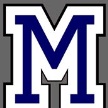 Student Survival Tips for the Middle School TransitionMiddle school is a great opportunity to meet new people and begin to explore who you are and what you want to do with the rest of your life. It can also be a difficult time, as there are a lot of things that are changing in your life. You are meeting new people. There are more choices and decisions to make. Instead of being in one classroom with one teacher all day, you now have multiple teachers. You no longer stay in one classroom; instead, you have to switch classes for different subjects. You will be faced with more responsibilities. Here are a few tips to help you with the middle school transition. Don’t be afraid to ask your teachers, counselors or staff at your school if you need help.1. Get organized. - Use your school planner; Bring proper school supplies.  Keep your back pack cleaned out.2. Do your homework - You will have more homework. Schedule your time wisely. Allot a certain amount of time every night for homework and study. Don’t wait until an assignment is due -start early. Keep track of your homework assignments and their due dates.3. Talk to your teachers - Ask questions. If you are unsure of an assignment, what you need to be doing, or of anything, just ask. Your teachers are there to help you. 4. Get involved in extra-curricular activities - Find things that you enjoy -sports, clubs, activities, and get involved. This is a great way to meet new people and to have fun.5. Get good grades - Turn your homework in on time, ask questions and take advantage of extra-credit opportunities.6. Stay healthy - Get a good night’s sleep and eat a good breakfast before school.7. Talk to your parents and keep them informed of what is going on in your middle school life.8. Find an adult you trust to talk to when you have problems.9. Choose your friends wisely - Don’t choose friends who make bad decisions.10. Come to school every day and have fun - You can’t learn if you are not at school.Parent Survival Tips for Middle School TransitionFor children going into middle school, there are many anxieties, apprehensions and fears to deal with and overcome. Middle schools are larger than elementary schools, the school work is harder, there are more classes and more teachers all with different expectations and personalities. If you have a child who is entering middle school for the first time, know that it is normal for your child to express concern.1. Don’t be too anxious about your child going to middle school. Talk about the middle school experience in a positive way! Your enthusiasm and support can help make this BIG change in your child’s school life a positive one.2. Help your child develop an organizational strategy - Designate a study space and set a consistent study time;  Buy your child the necessary folders and binders to stay organized; Provide help and support while your child is learning to become more organized.3. Utilize Markham Middle School’s resources. 4. Talk about social skills. Talk about traits that make a good friend. Discuss how words and actions can affect other people. Practice skills needed for difficult social situations. 5. Openly communicate with your child. Keep the lines of communication open between your child and school staff. Be informed, listen, and talk to your child. 6. Get involved as a parent. Attend parent-teacher nights, open houses, PTO meetings and/or other events here you can connect with your child’s teachers and the school.7. Encourage your child to get involved in school activities! Have them join a team, club, or other extra-curricular activity and attend after-school events.8. Help your child to be his or her own advocate. Encourage your child to discuss problems and solutions with teachers on their own, but be ready to help as needed.9. Take advantage of opportunities to tour the building. Attend orientation meetings, registration and open house!Edwin Markham Middle SchoolConsejo para el ESTUDIANTE en la transición a la Escuela Intermedia La Escuela Intermedia es una gran oportunidad para conocer a gente nueva  y empezar a explorar quien eres y lo que quieres hacer con el resto de tu vida. También puede ser un momento difícil, ya que hay un montón de cosas que están cambiando en su vida. Conocerás nuevas personas. Habrá más opciones y decisiones que tomar.  En lugar de estar en un salón de clases todo el día con un maestro, ahora tienes múltiples maestros. Ya no te quedaras en un salón de clases; en cambio, tienes que cambiar clases para las diferentes materias. Te enfrentaras con más responsabilidades. Aquí están algunos consejos para ayudarte con la transición a la escuela intermedia. No tengas miedo de preguntar a tus maestros, consejeros o personal de la escuela si necesitas ayuda. Organízate- utiliza tu agenda de la escuela, organiza tus carpetas por colores, mantén tu mochila limpia.Haz tu tarea para obtener buenas calificaciones – Tendrás mas deberes. Programa tu tiempo sabiamente. Asigna una cierta cantidad de tiempo todas las noches para la tarea y el estudio. No esperes hasta a la fecha de entregada, de las tareas, empieza temprano. Estar al pendiente de tus tareas y fechas de entrega. También aprovechar las oportunidades de extra crédito. Hablar con tus maestros – Has preguntas. Si no está seguro de una tara, o lo que tienes que hacer. Tus maestros están ahí para ayudarte. Hablar con tus padres y mantenerlos informados de lo que está pasando en tu vida en la escuela intermedia. Encuentre a un adulto que confianza para hablar cuando tengas problemas.Asistir a la escuela todos los días y disfrutar – No puedes aprender si no asistes a la escuelaConsejos para PADRES en la transicion a la Escuela IntermediaPara niños que comenzaran la escuela intermedia, habrá muchas ansiedades, temores y miedos para enfrentar y superar. Escuelas de nivel intermedia son más grandes que las escuelas primarias, el trabajo de la escuela es más difícil, hay más clases y más maestros con diferentes expectativas y personalidades. Si usted tiene un niño que está entrando a la escuela intermedia por primera vez, sabemos que es normal que su hijo manifeste su preocupación. No ser demasiado ansioso si su hijo comienza la escuela intermedia. Hablar de la experiencia en la escuela de nivel intermedia en una forma positiva. Su entusiasmo y apoyo puede ayudar hacer este gran cambio en la vida de su hijo algo positivo.  Ayude a su niño a desarrollar un estrategia de organización – designar un espacio de estudio y establecer un tiempo de estudio, compre a su hijo las carpetas y divisores para organizarseUtilizar los recursos que ofrece la escuela. Hablar de las habilidades sociales – Hablar de rasgos que caracterizan a un buen amigo. Analizar como las palabras y las acciones puede afectar a otras personal. Practicar técnicas necesarias para situaciones sociales difíciles.  Comunicarse abiertamente con sus hijo – Mantenga la líneas de comunicación abierta entre su hijo y el personal de las escuela. Ser informado, escuchar y hablar con su hijo. Involucrarse como un padre – Asista a las reuniones de los padres y maestros, casa abiertas, y/ otros eventos donde se puede conectar con los maestros de su hijo y la escuela. Anime a su niño a participar en las actividades escolares – Anímelo a unirse a un equipo, club, u otros actividades extracurricular y asistir a los eventos de la escuela. Ayude a su niño a ser su propio abogado – Anime a su hijo a hablar de sus problemas  soluciones con los maestros por si solos, pero estar dispuesto a ayudar en la medida que se necesite. Aprovechar la oportunidad de recorrer el plantel Escolar – Asistir a las sesiones de orientación, registro y casa abierta. 